移転先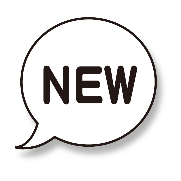 医　院あみだ池筋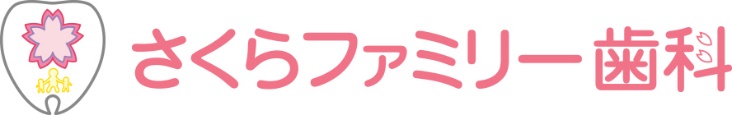 目の前です！！さくらファミリー歯科　　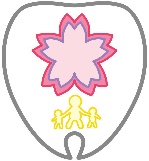 院長　飯田　建志　　